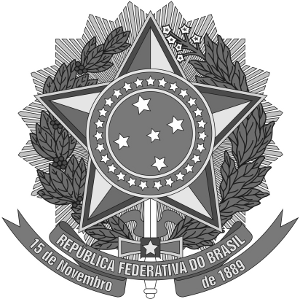 MINISTÉRIO DA EDUCAÇÃOSecretaria de Educação Profissional e TecnológicaInstituto Federal de Educação, Ciência e Tecnologia do Rio Grande do SulCampus CanoasANEXO IV DO EDITAL Nº 34/22024 -GAB-CANPROCESSO SELETIVO PARA CONTRATAÇÃO DE BOLSISTA DE APOIO À INCLUSÃOTERMO DE COMPROMISSO E RESPONSABILIDADE RELATIVO A BOLSA DE APOIO À INCLUSÃOPelo presente TERMO DE COMPROMISSO E RESPONSABILIDADE, eu, __________________________________________________________________, abaixo assinado, portador do CPF nº_________________________, RG nº_______________________________, assumo voluntariamente a vaga de Colaborador Externo do Projeto de Ensino ___________________________________________________________________ de Bolsa de Apoio à Inclusão (BAI) para Atendimento Especializado – ÁREA:__________________________, de acordo com as determinações do Edital n° 01/2024 - Processo Seletivo para contratação de Bolsista de Apoio à Inclusão, e afirmo que estou ciente dos meus direitos e obrigações.Dados Bancários do bolsista para pagamentoTitular da Conta: _______________________________________________________Banco: ___________________Agência: __________________Conta: ____________________Tipo de conta: __________________(O número de agência deve ser indicado por até 4 dígitos, sem dígito verificador; O número da conta bancária deve conter o dígito verificador, separado por hífen).Ao bolsista, Colaborador Externo, concede-se o direito de:I. Exercer as suas atribuições com segurança, conforme as orientações da Organização Mundial da Saúde;II. Receber orientações do supervisor responsável para elaborar as suas atividades de acompanhamento;III. Construir seu plano de trabalho juntamente com o seu supervisor;IV. Executar as atividades previstas de acordo com a carga horária pré-estabelecida no seu plano de trabalho;V. Receber o valor da bolsa indicado no Edital, conforme as horas trabalhadas.Ao bolsista, Colaborador Externo, atribui-se o compromisso de:I. Exercer suas atribuições previstas em Edital;II. Executar as atividades relacionadas no Plano de Trabalho estabelecido em conjunto com o supervisor responsável;III. Cumprir a carga horária de até 20 horas semanais;IV. Comparecer no campus para cumprimento da carga horária, ciente de que o IFRS não se responsabiliza por quaisquer gastos decorrentes de tal comparecimento;V. Encaminhar ao coordenador do projeto o relatório de atividades e fornecer informações sobre as atividades desenvolvidas, quando solicitado.O bolsista não poderá realizar atividades de responsabilidade do professor ou funções meramente burocráticas, que venham a descaracterizar os objetivos do projeto. O bolsista não poderá elaborar provas, ministrar aulas no lugar do professor, aplicar avaliações, preencher diários de classe ou planos de ensino.DECLARO que tenho conhecimento e aceito sem restrições as disposições contidas no presente termo para firmeza do estabelecido.Local: _________________________________________ Data: ____/_____/__________________________________________Assinatura do bolsistaANEXO V DO EDITAL Nº 34/22024 -GAB-CANPROCESSO SELETIVO PARA CONTRATAÇÃO DE BOLSISTA DE APOIO À INCLUSÃOFORMULÁRIO DE RECURSOPelo presente TERMO, eu, _________________________________________________  ,   CPF nº                                 __________________________________, inscrito(a) para concorrer a 01 vaga de Bolsista de Apoio à Inclusão, oferecida por meio do Edital de nº _________, venho RECORRER, nos prazos estipulados neste edital, da Divulgação do resultado premiminar:Pelas razões abaixo expostas:__________________________________________________________________________________________________________________________________________________________________________________________________________________________________________________________________________________________________________________________________________________________________________________________________________________________________________________________________________________________________________________________________________________________________________________________________________________________________________________________________________________________________________________________________________________________________________________________________________________________________________________________________________________________________________________________________________________________________________________________________________________________________________________________________________________________Estou ciente de que o não atendimento das regras relativas à interposição de Recursos contidas no Edital poderá ensejar o INDEFERIMENTO deste.		         Data:                                    ______________________________________________	 (Assinatura do Requerente)